        На основании статьи 28 и  части 4 статьи 44 Федерального Закона                            от 06.10.2003 года № 131-ФЗ «Об общих принципах организации местного самоуправления в Российской Федерации», руководствуясь статьёй 15 Устава Киржачского района, Порядком организации и проведения публичных слушаний в Киржачском районе, утвержденным решением Совета народных депутатов Киржачского района от 27.02.2015 № 52/418, Совет народных депутатов Киржачского района Владимирской областиРЕШИЛ:         1. Провести публичные слушания по проекту решения Совета народных депутатов Киржачского района «О внесении изменений и дополнений в Устав Киржачского района» 19 ноября 2019 года в 10.00 часов в зале заседаний администрации Киржачского района (ул. Серегина, дом 7, 1 этаж).	2. Инициатором проведения публичных слушаний является Совет народных депутатов Киржачского района Владимирской области.	 3. Жители Киржачского района могут ознакомиться с проектом решения  Совета народных депутатов Киржачского района «О внесении изменений и дополнений в Устав Киржачского района» с 9.00 час. до 13.00 час. и с 14.00 до 16.00 ежедневно, кроме субботы и воскресенья:         - в Совете народных депутатов Киржачского района Владимирской области              (г. Киржач, ул. Серегина, дом 7, кабинет 7, 2 этаж);             	-   в приемных администраций:	-   города Киржач (г. Киржач, мкр. Красный Октябрь, ул. Пушкина, д.8-б);	- сельских поселений, расположенных на территории Киржачского района:	 - Филипповское (Киржачский район, с. Филипповское, ул. Советская, д. 1);	 - Першинское (Киржачский район, п. Першино, мкр. Южный, д. 3А);	 - Горкинское (Киржачский район, п. Горка, ул. Свобода, д. 1);	 - Кипревское (Киржачский район, д. Кипрево, ул. Центральная, д. 8в);         - на официальном сайте администрации Киржачского района http://www.kirzhach.su в разделе «Совет народных депутатов», «Решения Совета», «Интернет-портал правовой информации».	4. Опубликовать проект решения Совета народных депутатов Киржачского района «О внесении изменений и дополнений в Устав Киржачского района»  в газете «Красное знамя».	5. Поручить комитету по местному самоуправлению, законности,                       правопорядку и социальной политике в установленный срок обобщить и опубликовать результаты   публичных слушаний  в газете  «Красное знамя».          6.  Рассмотреть на заседании Совета народных депутатов Киржачского района вопрос «О   внесении изменений и  дополнений в Устав Киржачского района» с учетом результатов публичных слушаний.	7.  Настоящее решение вступает в силу после его опубликования в районной газете «Красное знамя».СОВЕТ НАРОДНЫХ ДЕПУТАТОВ КИРЖАЧСКОГО РАЙОНА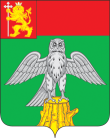 ВЛАДИМИРСКОЙ ОБЛАСТИРЕШЕНИЕСОВЕТ НАРОДНЫХ ДЕПУТАТОВ КИРЖАЧСКОГО РАЙОНАВЛАДИМИРСКОЙ ОБЛАСТИРЕШЕНИЕСОВЕТ НАРОДНЫХ ДЕПУТАТОВ КИРЖАЧСКОГО РАЙОНАВЛАДИМИРСКОЙ ОБЛАСТИРЕШЕНИЕСОВЕТ НАРОДНЫХ ДЕПУТАТОВ КИРЖАЧСКОГО РАЙОНАВЛАДИМИРСКОЙ ОБЛАСТИРЕШЕНИЕСОВЕТ НАРОДНЫХ ДЕПУТАТОВ КИРЖАЧСКОГО РАЙОНАВЛАДИМИРСКОЙ ОБЛАСТИРЕШЕНИЕСОВЕТ НАРОДНЫХ ДЕПУТАТОВ КИРЖАЧСКОГО РАЙОНАВЛАДИМИРСКОЙ ОБЛАСТИРЕШЕНИЕСОВЕТ НАРОДНЫХ ДЕПУТАТОВ КИРЖАЧСКОГО РАЙОНАВЛАДИМИРСКОЙ ОБЛАСТИРЕШЕНИЕ30.10.2019№3/15О проведении публичных слушаний по проекту решения Совета народных депутатов Киржачского района «О  внесении изменений и дополнений в Устав Киржачского района»О проведении публичных слушаний по проекту решения Совета народных депутатов Киржачского района «О  внесении изменений и дополнений в Устав Киржачского района»О проведении публичных слушаний по проекту решения Совета народных депутатов Киржачского района «О  внесении изменений и дополнений в Устав Киржачского района»Глава Киржачского района                   А.Н. Лукин